Уважаемые работодатели города Шелехова и Шелеховского района!Для предоставления возможности дистанционного (бесконтактного) взаимодействия с органами занятости работодателям, осуществляющим либо планирующим высвобождение работников, введение режимов неполной занятости, а также перевод работников на удаленную работу (приказ Минтруда от 30 декабря 2014 № 12078), Рострудом разработан специальный раздел на Портале «Работа в России» по предоставлению сведений в органы занятости в электронной форме для учета в автоматизированном режиме.Рекомендуем Вам зарегистрироваться и создать личный кабинет на Портале «Работа в России», авторизировавшись на Портале «Работа в России» через Единый Портал государственных и муниципальных услуг (ЕСИА) с использованием электронной подписи юридического лица.В разделе личного кабинета «Сбор сведений в связи с распространением коронавирусной инфекции» в разделе «Сведения об изменении численности, а также неполной занятости работников в связи с распространением коронавирусной инфекции» необходимо заполнить отчетную форму.По мере изменения данных Вам нужно обновлять сведения в отчете.В целях недопущения напряженности на рынке труда в Иркутской области, ухудшения ситуации на отдельных предприятиях, в связи с введением режимов неполной занятости и простоя в связи с распространением коронавирусной инфекции и проводимыми ограничительными мероприятиями, министерством труда и занятости Иркутской области проводится работа по подготовке проекта постановления Правительства Иркутской области о предоставлении субсидии работодателям на реализацию дополнительных мероприятий, направленных на снижение напряженности на рынке труда Иркутской области, предусматривающих временную занятость работников, находящихся под риском увольнения (введения режима неполного рабочего времени, временная остановка работ, предоставление отпусков без сохранения заработной платы, проведения мероприятий по высвобождению работников). В рамках мероприятий планируется предоставление субсидий из областного бюджета юридическим лицам (за исключением государственных муниципальных) учреждений), индивидуальным предпринимателям, в целях возмещения затрат (части затрат) на оплату труда работников. Обращаем Ваше внимание, что работодатели, которые планируют участие в дополнительных мероприятиях, направленных на снижение напряженности на рынке труда Иркутской области, в обязательном порядке должны пройти регистрацию на портале, поддержка будет оказана только на основании информации, полученной через портал «Работа в России».По всем вопросам обращаться по телефонам:(39550) 4-21-62; (39550) 4-31-04; (39550) 4-11-22; 89500-90-60-36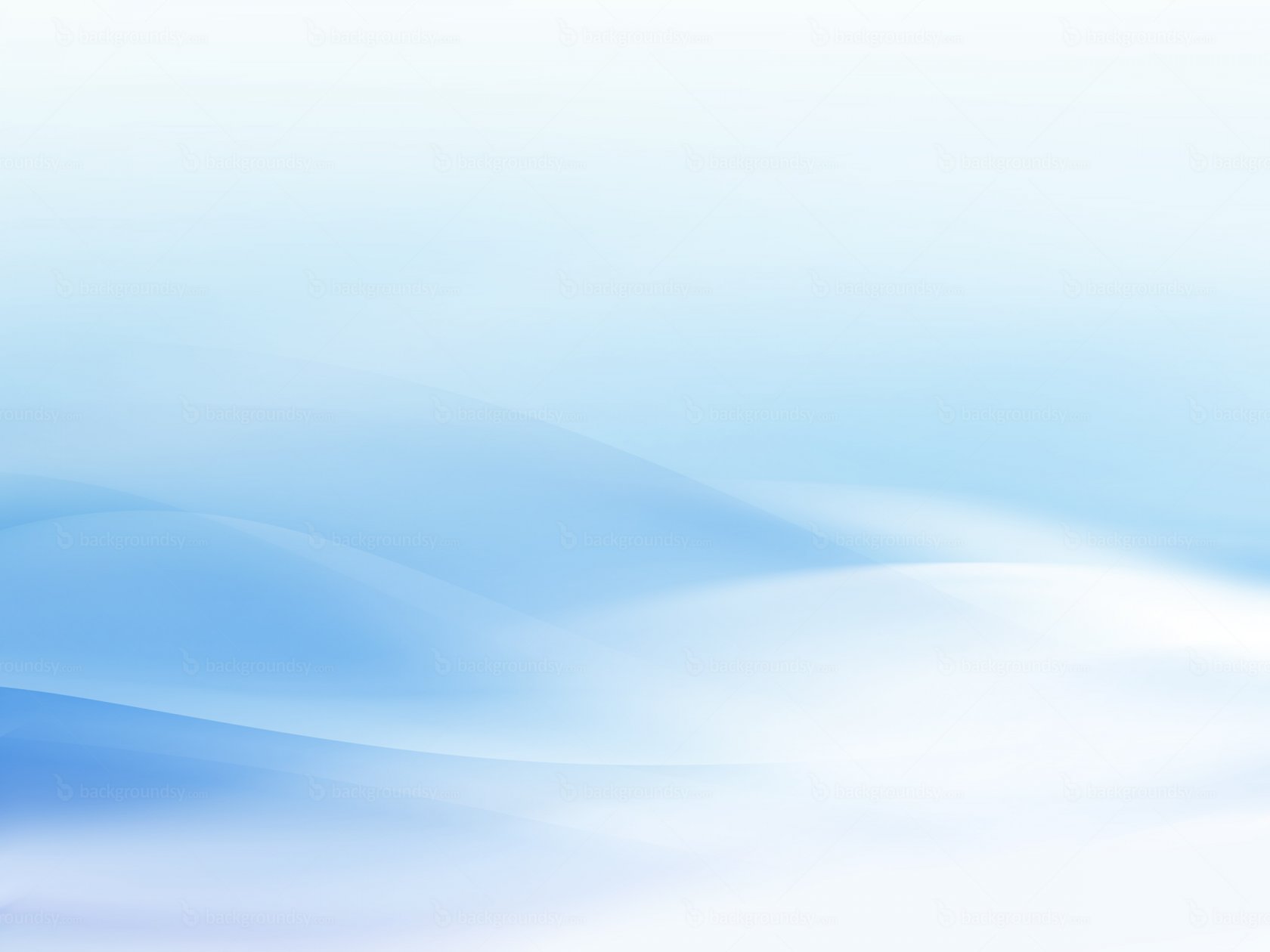 